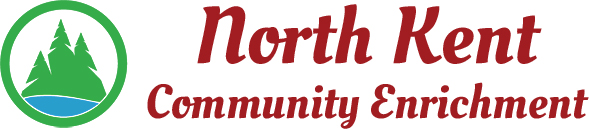 204 E. Muskegon Cedar Springs, MI  49319616-696-7320 www.myNKCE.comMinutes for Regular Meeting of Monday May 3, 2021 @ 6 PM via ZoomMembers Present						Member AreaAshley Whalen						Nelson TownshipDarla Falcon							City of Cedar Springs			April Cunningham						Courtland TownshipKen Simon							Cedar Springs Public SchoolsJon Stout							Solon TownshipOthers present – Jaime Gunderson				NKCE Director1. Meeting called to order at 6:00 by Ashley Whalen, President.  2. Approval of Agenda. Motion by April. Second by Darla.  Motion Carried3. Consent Agenda	a. Approval of April 2021 minutes. Motion by Darla. Second by April. Motion Carried.b. Approval of December Financial Statements.  Motion by April.  Second by Jon.  Motion Carried.4. Information and Discussion Itemsa. Concerts In the Park.  Dates are set.  Jamie is working on sponsorship or donations.  She asks for help from board members for door prizes or any donations they can offer or solicit.  Darla will follow up with the Rotary who have sponsored in the past.  There is a gentleman that would like to bring an ice cream truck to the concerts.  Jon asks about compensations from vendors.  Darla states that we have not had vendors in the past and they would have to abide by city rules and pull a permit.  b. Sports and Events.  A lot more events are going on the schedule.  Adult flag football. Volleyball. Tennis Camp. Wrestling is pending approval. Babysitting.  Things are starting to open back up.   c. Proposed Budget.  Darla and Jamie met to review budget.  Keeping things consistent with 30% revenue of non school programing and paying the School District 1/5 of all school age programming.   Requesting a $600 increase from remaining entities revenue would be $105,400 and expenses $111,120. April expresses that Courtland will support this year but without the increase.  Jon expresses the same for Solon.  This would increase the deficit by $2400 at the start.  So far support remains, but there is concern about a vacuum effect if another entity drops out.  There is the possibility of Pickle Ball courts which could greatly affect the budget in a positive way. Ashley requests ideas for additional money makers. Jon suggests a community raffle or auction.  These ideas will be revisited at the next meeting.  d. Financial Report.  Revenue was $1032 expenses $792. Still not a whole lot going on.  Currently $17,000 in the good that will go in the fund balance.5. Action Itemsa.  Confirmation of next meeting on June 7, 2021.  6. Meeting adjourned 6:30.